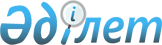 О внесении изменений и дополнений в постановление акимата от 11 сентября 2019 года № 394 "Об утверждении Правил реализации механизмов стабилизации цен на социально значимые продовольственные товары по Костанайской области"Постановление акимата Костанайской области от 15 декабря 2020 года № 456. Зарегистрировано Департаментом юстиции Костанайской области 21 декабря 2020 года № 9647
      В соответствии с подпунктом 17-10) пункта 2 статьи 7 Закона Республики Казахстан от 8 июля 2005 года "О государственном регулировании развития агропромышленного комплекса и сельских территорий", приказом Министра сельского хозяйства Республики Казахстан от 29 июля 2019 года № 280 "Об утверждении Типовых правил реализации механизмов стабилизации цен на социально значимые продовольственные товары" (зарегистрирован в Реестре государственной регистрации нормативных правовых актов под № 19123) акимат Костанайской области ПОСТАНОВЛЯЕТ:
      1. Внести в постановление акимата Костанайской области "Об утверждении Правил реализации механизмов стабилизации цен на социально значимые продовольственные товары по Костанайской области" от 11 сентября 2019 года № 394 (опубликовано 12 сентября 2019 года в Эталонном контрольном банке нормативных правовых актов Республики Казахстан, зарегистрировано в Реестре государственной регистрации нормативных правовых актов под № 8653) следующие изменения и дополнения:
      в Правилах реализации механизмов стабилизации цен на социально значимые продовольственные товары по Костанайской области, утвержденных постановлением:
      пункт 2 изложить в новой редакции:
      "2. В настоящих Правилах используются следующие понятия:
      1) региональный стабилизационный фонд продовольственных товаров – оперативный запас продовольственных товаров, созданный для оказания регулирующего воздействия на агропродовольственный рынок и обеспечения продовольственной безопасности на территории области;
      2) освежение регионального стабилизационного фонда продовольственных товаров – реализация продовольственных товаров до истечения сроков их хранения или возврат продовольственных товаров до истечения сроков их хранения поставщику с последующей поставкой такого же объема продовольственных товаров с новым сроком хранения или с нового урожая следующего года;
      3) формирование регионального стабилизационного фонда продовольственных товаров – закупочные интервенции, размещение и хранение продовольственных товаров в региональном стабилизационном фонде продовольственных товаров;
      4) использование регионального стабилизационного фонда продовольственных товаров – реализация продовольственных товаров из регионального стабилизационного фонда продовольственных товаров с целью проведения товарных интервенций и освежения регионального стабилизационного фонда продовольственных товаров;
      5) социально значимые продовольственные товары – продовольственные товары, за счет которых удовлетворяются физиологические потребности человека, перечень которых утверждается постановлением Правительства Республики Казахстан;
      6) специализированная организация – организация, созданная по решению местного исполнительного органа области в целях устойчивого развития отраслей агропромышленного комплекса, обеспечения субъектов агропромышленного комплекса отдельными видами услуг, отсутствующими или слабо предоставленными на конкурентном рынке, или созданная для содействия развитию экономики регионов (социально-предпринимательские корпорации);
      7) закупочные интервенции – мероприятия по закупке специализированными организациями продовольственных товаров, при снижении цен на территории области и/или при введении чрезвычайного положения на территории Республики Казахстан;
      8) товарные интервенции – мероприятия по реализации продовольственных товаров на внутреннем рынке из региональных стабилизационных фондов продовольственных товаров, осуществляемые в целях стабилизации внутреннего рынка при росте цен;
      9) предельная торговая надбавка – торговая надбавка, формируемая для определения цены при реализации субъектами внутренней торговли продовольственных товаров конечным потребителям.";
      пункт 9 изложить в новой редакции:
      "9. Для реализации механизмов стабилизации цен на социально значимые продовольственные товары местным исполнительным органом области осуществляется закуп услуг у специализированной организации, реализующей механизмы стабилизации цен на социально значимые продовольственные товары, за исключением мер по установлению предельных цен на социально значимые продовольственные товары, путем заключения договора о реализации механизмов стабилизации цен на социально значимые продовольственные товары.";
      дополнить пунктами 9-1 и 9-2 следующего содержания:
      "9-1. До истечения срока действия договора о реализации механизмов стабилизации цен на социально значимые продовольственные товары на трехлетний период местный исполнительный орган области заключает со специализированной организацией дополнительное соглашение с указанием обязательств о переходящих активах стабилизационного фонда в натуральном и денежном выражении.
      В случае упразднения стабилизационного фонда, специализированная организация обеспечивает возврат бюджетных средств, использованных для закупа продовольственных товаров в местный бюджет.
      Если по решению специализированной организации реализация продовольственных товаров осуществлена по ценам ниже закупочных, то возврат суммы осуществляется за минусом разницы цены закупа и реализации.
      9-2. Накладные расходы специализированной организации, реализующей механизмы стабилизации цен на социально значимые продовольственные товары, покрываются за счет разницы между фиксированной и рыночной ценами на продовольственные товары.";
      пункт 11 изложить в новой редакции:
      "11. Местный исполнительный орган области ежемесячно до 20 числа месяца представляет в министерства сельского хозяйства, торговли и интеграции Республики Казахстан информацию о ходе реализации механизмов стабилизации цен на социально значимые продовольственные товары.";
      пункт 17 изложить в новой редакции:
      "17. Предельная торговая надбавка на социально значимые продовольственные товары, реализуемые специализированной организацией, формируется с учетом удержания цен на 10 или более процентов ниже официальных рыночных значений розничных цен на социально значимые продовольственные товары, формируемые органом государственной статистики области согласно Плану статистических работ в соответствии с пунктом 1 статьи 19 Закона Республики Казахстан от 19 марта 2010 года "О государственной статистике".";
      пункт 20 изложить в новой редакции:
      "20. При формировании регионального стабилизационного фонда закуп продовольственных товаров осуществляется непосредственно у производителей и (или) сельхозпроизводителей и (или) оптовых предприятий (дистрибьюторов).";
      пункт 21 исключить;
      пункт 25 изложить в новой редакции:
      "25. Специализированная организация принимает решение о проведении товарных интервенций не позднее 2 (двух) рабочих дней в случае повышения уровня цен, при котором необходимо регулирующее воздействие на агропродовольственный рынок.";
      пункты 31 и 32 изложить в новой редакции:
      "31. Местный исполнительный орган области в целях стабилизации цен на социально значимые продовольственные товары предоставляет займ специализированной организации для последующего предоставления субъектам предпринимательства в соответствии с перечнем продовольственных товаров, определяемым Комиссией. Предоставление займа осуществляется на условиях возвратности, обеспеченности и платности путем заключения договора займа.
      32. Стабилизация цен обеспечивается путем установления специализированной организацией фиксированных сниженных розничных/оптовых цен на социально значимые продовольственные товары.";
      пункты 35 и 36 изложить в новой редакции:
      "35. Основным критерием для выдачи займов субъектам предпринимательства является осуществление торгово-розничной деятельности по реализации социально значимых продовольственных товаров на территории области либо осуществление производства социально значимых продовольственных товаров на территории области.
      36. Субъект предпринимательства предоставляет обеспечение исполнения обязательств по возврату займа специализированной организации. Обеспечение исполнения обязательств предоставляется в виде: залога, и/или банковской гарантии, и/или договора страхования, и/или гарантии/поручительства третьих лиц, и/или корпоративной гарантии. Обеспечение исполнения обязательств оформляется в письменной форме, предусмотренной законодательством Республики Казахстан.";
      пункт 38 изложить в новой редакции:
      "38. Источником финансирования являются денежные средства, выделяемые местным исполнительным органом, в том числе, выделенные ранее на формирование региональных стабилизационных фондов продовольственных товаров.".
      2. Государственному учреждению "Управление сельского хозяйства и земельных отношений акимата Костанайской области" в установленном законодательством Республики Казахстан порядке обеспечить:
      1) государственную регистрацию настоящего постановления в территориальном органе юстиции;
      2) размещение настоящего постановления на интернет-ресурсе акимата Костанайской области после его официального опубликования.
      3. Контроль за исполнением настоящего постановления возложить на курирующего заместителя акима Костанайской области.
      4. Настоящее постановление вводится в действие по истечении десяти календарных дней после дня его первого официального опубликования.
					© 2012. РГП на ПХВ «Институт законодательства и правовой информации Республики Казахстан» Министерства юстиции Республики Казахстан
				
      Аким Костанайской области

А. Мухамбетов
